ZİYARETÇİ ve TEDARİKÇİ TALİMATITüm ziyaretçiler maskeli olarak okul/kurumlara giriş yapacaktır.Tüm ziyaretçilerin ve tedarikçilerin vücut sıcaklığı ölçülüp, Bakanlık genelgesine uygun olarak 37.5 C ve üzeri ateşi tespit edilen çalışanların İşyerine girişi mümkün olmayacaktır.Yüksek ateş tespiti halinde, karantina odasında veya belirlenmiş benzeri bir alanda izolasyon sağlanarak derhal 112 aranacaktır.Girişlerde el dezenfektanı kullanma imkânı sağlanıp kullandırılacaktır. El hijyeni kurallarının uygulanması sağlanacaktır.Ziyaretçi kartları temizlik dezenfektasyon plan programları doğrultusunda dezenfekte edilecektir.Vardiya değişimlerinde güvenlik personeli tarafından ortak kullanılan telsiz, telefon gibi malzemelerin teslim öncesi uygun şekilde dezenfekte edilmesi sağlanacaktır.Güvenlik danışma personeli için gerekli KKD’ ler sağlanıp ve alkol bazlı el antiseptiği bulundurulacaktır.Ziyaretçiler ve tedarikçiler kuruluşa girmeden önce salgın hastalıkları önlemeye yönelik kılavuzda bahsedilen ve kuruluşça hazırlanmış olan tedbirler uygulanan kurallar konusunda bilgilendirilecek ve bu kurallara uyacağını dair ziyaretçiden ve tedarikçiden taahhüt alınacaktır.Kuruluşa her türlü kontrolsüz giriş engellenecektir.Okul/kurum içinde mecbur kalmadıkça yüzeylere dokunulmayacaktır. Dokunulduğunda el antiseptiği kullanılacaktır.Ziyaretçilerin ve tedarikçilerin okul/ kurum içinde mümkün olduğu kadar kısa süre kalması sağlanacaktır.                                                                                                           Aydın BİTER                                                                                                           Okul Müdürü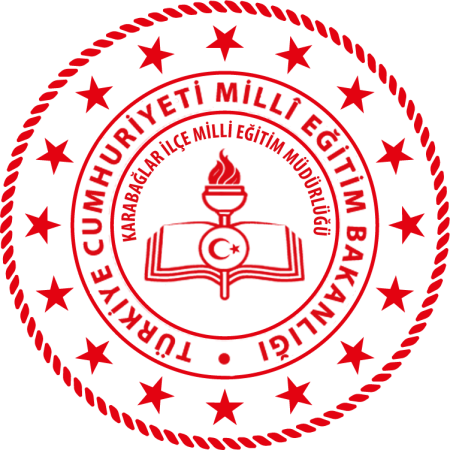 ÇAKMAK İLKOKULU MÜDÜRLÜĞÜ  ZİYARETÇİ ve TEDARİKÇİ TALİMATIDoküman NoTL.015ÇAKMAK İLKOKULU MÜDÜRLÜĞÜ  ZİYARETÇİ ve TEDARİKÇİ TALİMATIYayım Tarihi01/09/2020ÇAKMAK İLKOKULU MÜDÜRLÜĞÜ  ZİYARETÇİ ve TEDARİKÇİ TALİMATIRevizyon No00ÇAKMAK İLKOKULU MÜDÜRLÜĞÜ  ZİYARETÇİ ve TEDARİKÇİ TALİMATIRevizyon Tarihi01/09/2020ÇAKMAK İLKOKULU MÜDÜRLÜĞÜ  ZİYARETÇİ ve TEDARİKÇİ TALİMATISayfa No1/1